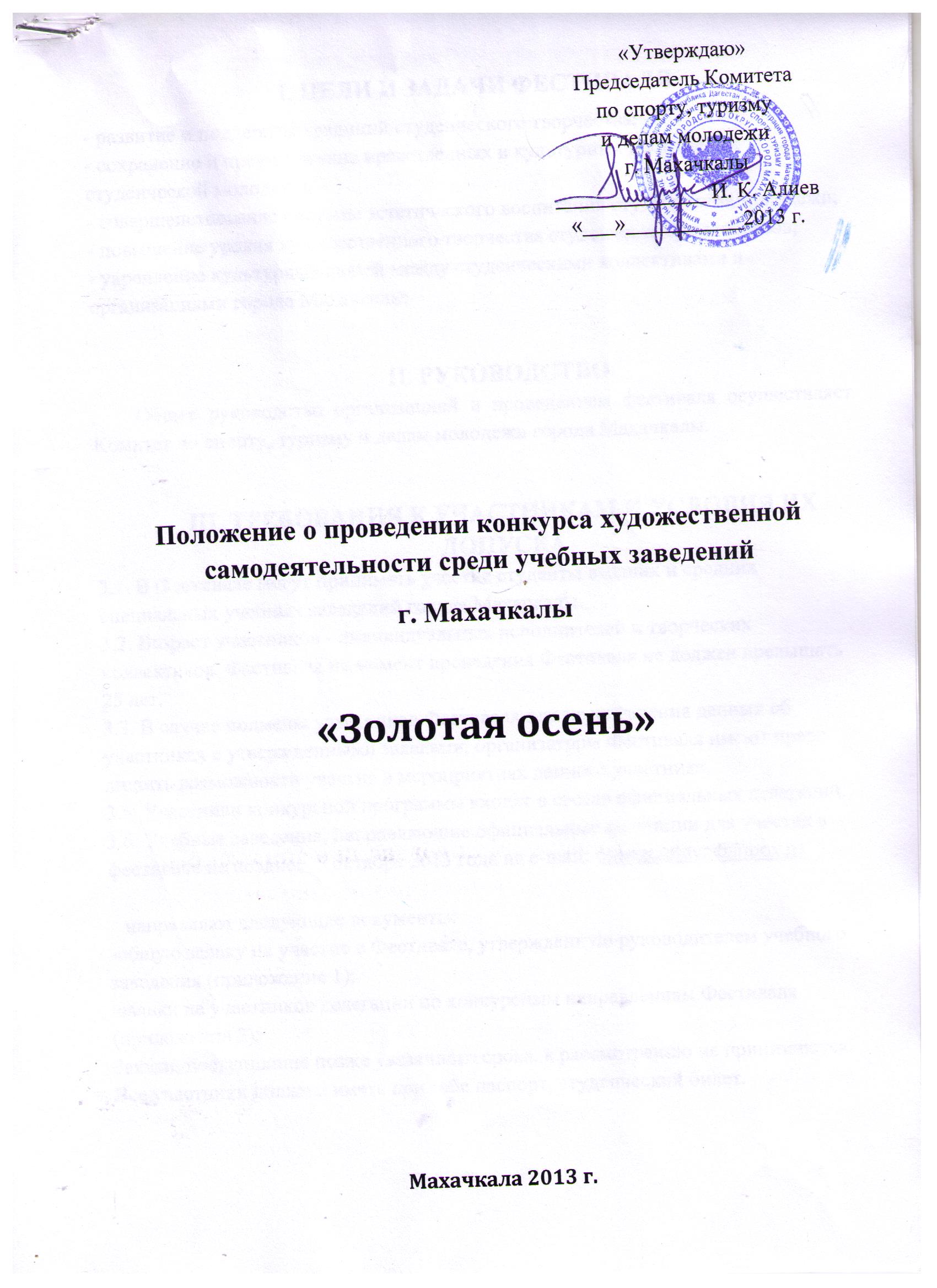 I. ЦЕЛИ И ЗАДАЧИ ФЕСТИВАЛЯ- развитие и поддержка традиций студенческого творчества;- сохранение и преумножение нравственных и культурных достижений студенческой молодежи;- совершенствование системы эстетического воспитания студенческой молодежи;- повышение уровня художественного творчества студенческих коллективов;- укрепление культурных связей между студенческими коллективами и организациями города Махачкалы;II. РУКОВОДСТВООбщее руководство организацией и проведением фестиваля осуществляет Комитет по спорту, туризму и делам молодежи города Махачкалы.III. ТРЕБОВАНИЯ К УЧАСТНИКАМ И УСЛОВИЯ ИХ ДОПУСКА3.1. В Фестивале могут принимать участие студенты высших и средних специальных учебных заведений города Махачкалы.3.2. Возраст участников - индивидуальных исполнителей и творческих коллективов  Фестиваля на момент проведения Фестиваля не должен превышать 25 лет. 3.3. В случае подмены участников Фестиваля или несовпадения данных об участниках с утвержденными заявками, организаторы Фестиваля имеют право лишить возможности участия в мероприятиях данного участника.3.5. Участники конкурсной программы входят в состав официальных делегаций.3.6. Учебные заведения, направляющие официальные делегации для участия в фестивале не позднее  17 октября  2013 года на e-mail: osenzolotaya@inbox.ru/   направляют следующие документы:-общую заявку на участие в Фестивале, утвержденную руководителем учебного заведения (приложение 1);-заявки на участников делегации по конкурсным направлениям Фестиваля (приложение 2);Заявки, поступившие позже указанного срока, к рассмотрению не принимаются. Все участники должны иметь при себе паспорт, студенческий билет.        IV. ГРУППЫ, ТВОРЧЕСКИЕ НАПРАВЛЕНИЯ4.1. Под «коллективом» в настоящем Положении понимается группа лиц (более 1 человека), исполняющих на сцене какую-либо роль или произведение в предложенных направлениях. «Исполнитель» - 1 человек, исполняющий на сцене какую-либо роль или произведение в предложенных направлениях.4.2. Конкурсная программа Фестиваля проходит в форме участия творческих коллективов и индивидуальных исполнителей по следующим направлениям:Направление «Вокал»жанры:Эстрадный вокал;Народый вокал;Академический вокал;Чтение рэпа.Направление «Игра на инструментах»Номинации:Игра на национальных инструментах;Игра на классических инструментах.Направление  «Хореография»Номинации:Народный  танец;Современный танец;Направление «Сценическое искусство»Номинации:1.Художественное слово (декламация стихотворения, прозы);2. Театр студенческих миниатюр4.4. Каждая делегация имеет право представить:4.4.1. В направлении «Вокал» - не более 2 исполнителей или ансамблей в каждом из жанров. Один коллектив или исполнитель может представить один номер продолжительностью не более 5 минут.4.4.2. В направлении «Хореография» - не более 2 коллективов или исполнителей в каждой из номинаций. Один коллектив или исполнитель может представить не более одного номера в номинации. Один коллектив или исполнитель может выступить не более чем в двух номинациях. Продолжительность одного номера – не более 5 минут. 4.4.3. В направлении «Сценическое искусство» - не более  2 исполнителей в каждой из номинаций, Продолжительность номеров в номинациях - не более 5 минут. 4.5. За нарушение регламента времени выступления номер коллектива или исполнителя, допустившего нарушение, приостанавливается в момент конкурсного просмотра.V. УСЛОВИЯ ПРОВЕДЕНИЯ КОНКУРСА         Отборочный этап среди конкурсантов проводится  19 октября в Кумыкском театре  им.  А.-П. Салаватова.Расписание отборочного этапа по номинациям:Игра на инструментах  - с  1000   до 1145Сценическое искусство – с 1200   до 1345Хореография – с 1400 до 1645Вокал – с 1700 до 2000 Требования к фонограммам:      Фонограммы должны быть представлены на флеш-картах.
Все диски должны быть с вложенной памяткой:
название учебного заведения, название коллектива или имя солиста, номинация, название номера, номер трека.VI. ЖЮРИ ФЕСТИВАЛЯВ состав жюри включаются специалисты по направлениям фестиваля, пользующиеся авторитетом в соответствующих областях культуры. Состав жюри формируется учредителями и организаторами Фестиваля.Жюри фестиваля:жюри вокального направления;жюри по игре на инструментах;жюри хореографического направления; жюри по сценическому искусству.Жюри имеет своего Председателя и ответственного секретаря. Жюри:- оценивает выступления, определяет, победителей, призеров в конкурсных номинациях,- принимает решение о награждении участников финала Фестиваля;- готовит рекомендации по включению номеров в Гала-концерт.Жюри Фестиваля имеет право:- выделять отдельных исполнителей или авторов номеров и награждать их специальными призами по своему усмотрению, согласовав с организаторами Фестиваля;- по согласованию с организаторами Фестиваля принимать решение об отмене конкурса по заявленному в Положении направлению, в связи с недостаточным количеством поданных заявок, либо не присуждать никаких призовых мест в данном направлении.Решение жюри обжалованию не подлежит.В случае одинакового количества голосов, председатель жюри имеет право второго голоса.               VII. КРИТЕРИИ ОЦЕНОК ЖЮРИ ФЕСТИВАЛЯ	7.1. Жюри Фестиваля будет оценивать концертные выступления, представленные коллективами и исполнителями по следующим критериям:	-исполнительское мастерство;	-зрелищность;	-художественное оформление выступления;	-морально-этическое содержание номера;	-уровень организации.VIII. ПРИЗОВОЙ ФОНД ФЕСТИВАЛЯ, НАГРАЖДЕНИЕ УЧАСТНИКОВ	8.1.  Все участники прошедшие отборочный этап становятся лауреатами конкурса «Золотая осень»	8.2.	Спонсоры Фестиваля, СМИ и учредители фестиваля вправе учредить свои призы, о чем должны проинформировать организаторов Фестиваля.Приложение 1 к Положению		Форма заявки (образец)на участие в городском фестивале «Золотая Осень- 2013»Учебное заведение_________________________________________________* Руководитель делегации (ФИО)____________________________________Место работы и должность__________________________________________Контактный телефон, мобильный телефон, е-mail ______________________* данные о руководителе делегации также вносятся в таблицу.Руководитель учебного заведения 		                   печать                        подписьПриложение 2 к ПоложениюНаправления и номинациифестиваля «Золотая осень-2013»Музыкальное направление.В данном направлении исполняются произведения, продолжительностью не более 5 (пяти) минут в номинациях:- эстрадный вокал;- народный вокал;- академический вокал;- авторская и бардовская песня;- вокально-инструментальные коллективы.2. ХореографияВ данном направлении исполняются произведения, продолжительностью не более 5 (пяти) минут в номинациях:Сценическое искусство
В данном направлении исполняются произведения, продолжительностью не более 5 (пяти) минут в номинациях:№ФИОДата рожденияАдрес, контактный телефонПаспортные данныеПолное наименование образовательного учрежденияНаправлениеЭстрадный вокал1. СолистыИсполняется в сопровождении минусовой фонограммы (обязательно высокого качества, изготовленной в профессиональной или полупрофессинальной студии звукозаписи).Разрешается участие бэк-вокалистов, танцевальной группы, режиссуры номераКритерии оценки: а) Уровень исполнения б) Техника вокала  в) Артистизмг) сценический вид, имиджд) качество фонограммыДуэты Исполняется в сопровождении минусовой фонограммы (обязательно высокого качества, изготовленной в профессиональной или полупрофессинальной студии звукозаписи).Разрешается участие танцевальной группы, режиссуры номера.Критерии оценки: а) Уровень исполнения б) Техника вокала  в) Артистизмг) сценический вид, имиджд) качество фонограммыНародный вокал1. СолистыИсполняется под живой аккомпанемент или в сопровождении минусовой фонограммы (обязательно высокого качества, изготовленной в профессиональной или полупрофессинальной студии звукозаписи).Критерии оценки: а) Уровень исполнения б) Техника вокала  в) Артистизмг) Этнография, костюмДуэты Исполняется под аккомпанемент или в сопровождении минусовой фонограммы (обязательно высокого качества, изготовленной в профессиональной или полупрофессинальной студии звукозаписи).Критерии оценки: а) Уровень исполнения б) Техника вокала  в) Артистизмг) Этнография, костюмАкадемический вокал1. СолистыИсполняется под живой аккомпанемент или в сопровождении минусовой фонограммы (обязательно высокого качества, изготовленной в профессиональной или полупрофессинальной студии звукозаписи).Критерии оценки: а) Уровень исполнения б) Техника вокала  в) АртистизмДуэты Исполняется под аккомпанемент или в сопровождении минусовой фонограммы (обязательно высокого качества, изготовленной в профессиональной или полупрофессинальной студии звукозаписи).Критерии оценки: а) Уровень исполнения б) Техника вокала  в) АртистизмАнсамблиИсполняется под аккомпанемент или в сопровождении минусовой фонограммы (обязательно высокого качества, изготовленной в профессиональной или полупрофессинальной студии звукозаписи).Возможно исполнение произведения  a-capella.Критерии оценки: а) Уровень исполнения б) Техника вокала  в) АртистизмВокально – инструментальные коллективыВокально – инструментальные коллективыИсполняется заимствованный материал в сопровождении инструментов (электрогитары, бас-гитара, барабанная установка, и т.д.  Возможно использование любых инструментов акустического ансамбля)Использование минусовой фонограммы недопустимо.Можно использовать многоголосное пение.а) Стихи б) Музыка в) Техника вокала г) Техника игры на инструменте д) Артистизм Исполняется авторский материал в сопровождении инструментов (электрогитары, бас-гитара, барабанная установка, и т.д.  Возможно использование любых инструментов акустического ансамбля)Использование минусовой фонограммы недопустимо.Можно использовать многоголосное пение.а) Стихи б) Музыка в) Техника вокала г) Техника игры на инструменте д) Артистизм РэпРэп1. СолистыИсполняется в сопровождении минусовой фонограммы(обязательно высокого качества, изготовленной в профессиональной или полупрофессиональной студии звукозаписи).Критерии оценки: а) Стихи б) Музыка в) Техника вокала г) Артистизм  2.АнсамблиИсполняется в сопровождении минусовой фонограммы.Состав – не менее двух, не более шести вокалистов.Критерии оценки: а) Стихи б) Музыка в) Техника вокала г) Артистизм Танец народный Танец современный1.Сольное исполнение2.Малые формы3.АнсамблиКритерии оценки: а) Техника исполнения б) Эстетика в) Композиц. решениег) музыкальное сопровождениед) Артистизме) Костюмж) этнографияСольное исполнениеМалые формы3. АнсамблиКритерии оценки: а) Техника исполнения б) Эстетика в) Композиц. решениег) музыкальное сопровождениед) Артистизме) КостюмХудожественное слово, Театр студенческих миниатюр1. Сольное выступление2. Коллективное выступлениеРазрешается использование музыкального сопровождения и режиссуры номера.Критерии оценки: а) Техника исполнения б) Эстетика в) Артистизмг) Выразительностьд) репертуаре) морально-этическое содержание номера